Name….....................................................................................................................................................Index No……………………………School……………………………………………………………Date…………………………………. Signature……………………………………………………….448/2ELECTRICITY (Practical)Paper 2Time: 2 ½ hoursSeptember /OctoberWISDOM CLUSTER EXAMINATIONS 2021448/2ELECTRICITY(Practical)Paper 22021Time: 2 ½ hoursSeptember /OctoberINSTRUCTIONS TO CANDIDATESThis paper contains four exercises  each 20 marks.Attempt all the exercises for 30 minutes each.EXERCISE 1Using materials, components and equipment provided, perform the following tasks.(i) 	Correct the circuit shown in ﬁgure 1. 						(3 marks)	Let the examiner check your work.	Potentiometer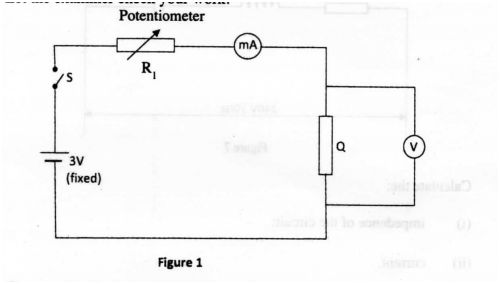 	Figure 1(ii) 	Close switch S.(iii) 	Adjust the potentiometer for the ammeter to obtain current values in table 1 and 	in each case record the corresponding voltage values. 			(7 marks)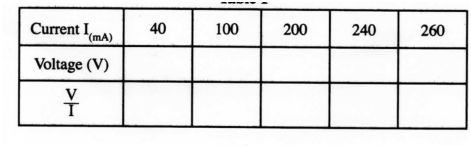 (iv)	 Calculate the values of and record them in the spaces provided in the table.(v)	 Use the values in the table to draw a graph of voltage against current.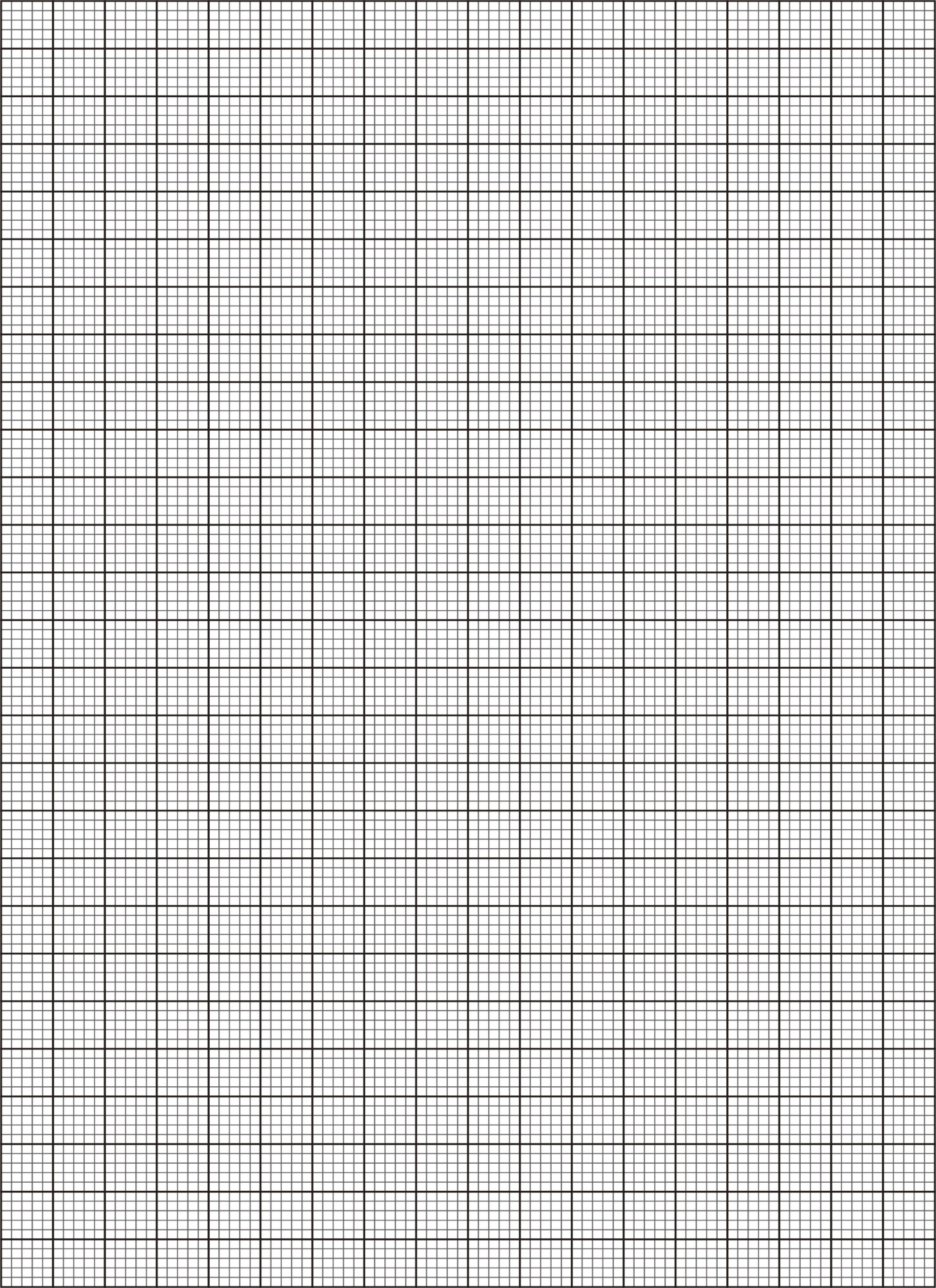 (vi) 	Determine the slope of the graph. 						(2 marks)(vii) 	From the graph, determine the voltage, V when the current I = 160 mA.	V = ................................................................................................ .. (1 mark)(viii)	 State the purpose of the experiment. 						(1 mark)EXERCISE 2Use the tools, equipment and materials provided to make the bracket shown in ﬁgure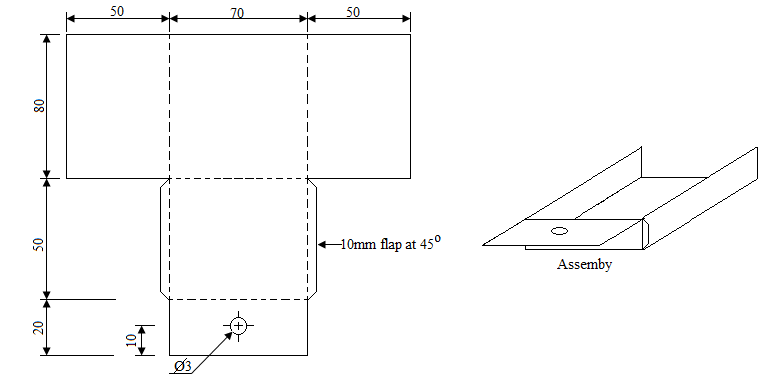 EXERCISE 33.	 Use the components and equipment to connect the circuit illustrated in ﬁgure 4. 	Let the examiner see your work. 						(2 marks)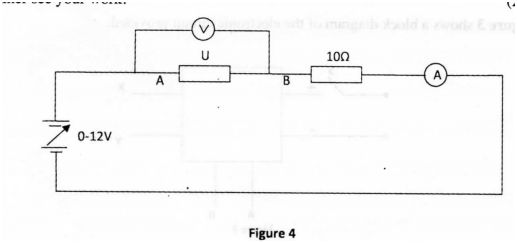 	Perform the following tasks:a) 	Switch on the power supply.b) 	Adjust the power supply to obtain each of the voltage values across U as shown 	in table 3 and in each case, record the corresponding current: (5 marks)	Table 3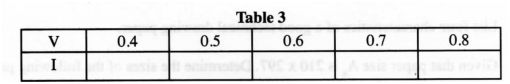 c) 	Switch off the power supply and reverse its connections.d)	 Adjust the power supply to obtain each of the voltage values across U as shown 	in table 4 and in each case, record the corresponding current. 		(5 marks)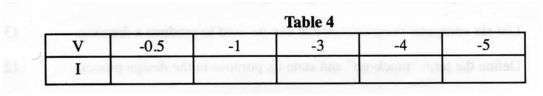 e)	 Use the values of I and V from tables 3 and 4 to draw the graph of current (I) 	against voltage (V) on the same axes.						(7 marks)f) 	From the shape of the graph, identify component U. 			(4 marks)EXERCISE 4Figure 5 shows the layout of a lighting installation. Using PVC sheathed cables, install the circuit such that the lamps are controlled at one point. 		(20 marks)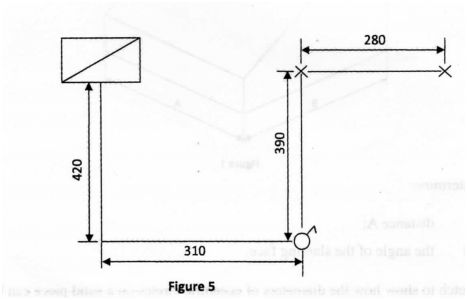 